About this applicationThe Secretary or Delegate of the Department of Education and Early Childhood Development may cancel a licence or service approval to the extent that it relates to an approved associated children’s service, upon request by a licensee or approved provider, or if a licensee or approved provider has ceased operating a children’s service.A licensee or approved provider should use this form when requesting to cancel a licence or service approval.Applicant/Licensee/Approved Provider details 	Children’s service licence number or service approval numberFull name of licensee or approved providerPostal address of licensee or approved provider Building name (if applicable)Unit, floor, street number and street name or PO box	Suburb/Town	State	PostcodeChildren’s service details 	Name of children’s serviceAddress of children’s service (P.O. boxes cannot be accepted)Unit, floor, street number and street name	Suburb/Town	State	PostcodeVICPostal address of children’s serviceSame as postal address in question 3	Same as address in question 5Or different postal address specified below Building name (if applicable)Unit, floor, street number and street name or PO box	Suburb/Town	State	PostcodeEmail address	Daytime telephone number	Fax numberIn which Local Government Area is the service located? (eg Port Phillip, Swan Hill)Privacy The Secretary to the Department of Education and Training is committed to responsible and fair handling of personal information, consistent with the Information Privacy Act 2001 (Vic), the Health Records Act 2001 (Vic) and other statutory obligations including obligations under the Children’s Services Act 1996 (Vic). The Department of Education and Training may need to disclose your personal information to other State and Commonwealth agencies to check or confirm the information you have provided. You can request access to or update your personal information by contacting us. Our information privacy policy is available at www.education.vic.gov.au.CS 19Version (01/11/11)Cancellation details 	On what date do you propose the cancellation of the licence or service approval to come into effect?Why are you requesting the cancellation of the licence or service approval? Please provide any evidence supporting those reasons.How do you intend to notify the parents or guardians of children who are cared for or educated by the service about the cancellation of the licence or service approval? Describe the process you propose to undertake.Contact person for application 	Provide details of the person who will be the contact for any enquiries about this application.Title (Mr, Mrs, etc)	Family Name	Given namesEmail address	Business hours telephone number	Fax numberPostal addressSame as licensee’s or approved provider’s postal address in question 3Same as children’s service premises address in question 5Same as children’s service postal address in question 6Or different postal address specified below Building name (if applicable)Unit, floor, street number and street name or PO box	Suburb/Town	State	PostcodeDeclaration and signature 	I declare that:the information in this application and any attachments are true and correct;if a body corporate, this application is signed in accordance with the rules governing the body corporate legal entity.Who must sign:Individuals: The individual applicant.Company: Two directors of the company, or a director and company secretary, or if sole proprietor the sole director. Incorporated association: The Public Officer and one other member of the management committee.Cooperative: Two directors of the cooperative, or a director and one other officer of the cooperative.Partnership: A managing partner who is authorised to sign on behalf of the partnership. This signature binds all partners. Corporation/ Government School Council: Signed in accordance with rules of the corporation/council.Signature	Printed name	Position (if body corporate)	DateXSignature	Printed name	Position (if body corporate)	DateXDocument checklist 	If available, you should attach evidence supporting your reasons for the cancellation.What to do next 	There is no fee to lodge the application. Lodge your applicationBy posting to:.	Department of Education and TrainingQuality Assessment and Regulation Division Service Administration and Support UnitGPO Box 4367 Melbourne Victoria 3001What happens then 	You will receive an acknowledgement that your application has been received. You may need to provide further information.If the Secretary decides to cancel your licence or service approval, you will be given written notice of the cancellation at least 7 days before the cancellation takes effect.If any change occurs in the information you have provided in your application, you must notify the Department of Education and Training as soon as possible.A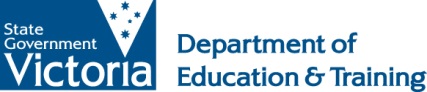 Request to Cancel a LicenceChildren’s Services Act 1996, Children’s Services Regulations 2009